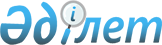 Об определении мест для размещения агитационных печатных материалов и предоставлении помещений для проведения встреч с избирателями кандидатов в депутаты районного маслихата на территории избирательного округа № 10 Мамлютского района Северо-Казахстанской области
					
			Утративший силу
			
			
		
					Постановление акимата Мамлютского района Северо-Казахстанской области от 11 сентября 2014 года N 309. Зарегистрировано Департаментом юстиции Северо-Казахстанской области 17 сентября 2014 года N 2936. Утратило силу в связи с истечением срока действия (письмо аппарата акима Мамлютского района Северо-Казахстанской области от 13 июля 2015 года N 11.1.2-9/897)      Сноска. Утратило силу в связи с истечением срока действия (письмо аппарата акима Мамлютского района Северо-Казахстанской области от 13.07.2015 N 11.1.2-9/897).

      В соответствии с пунктами 4, 6 статьи 28 Конституционного Закона Республики Казахстан от 28 сентября 1995 года "О выборах в Республике Казахстан", пунктом 2 статьи 31 Закона Республики Казахстан от 23 января 2001 года "О местном государственном управлении и самоуправлении в Республике Казахстан" акимат Мамлютского района Северо-Казахстанской области ПОСТАНОВЛЯЕТ:

      1. Определить совместно с Мамлютской районной территориальной избирательной комиссией (по согласованию) место для размещения агитационных печатных материалов для всех кандидатов в депутаты районного маслихата на территории избирательного округа № 10, расположенного по адресу: Северо-Казахстанская область, Мамлютский район, город Мамлютка (центральная часть), щит на территории, прилегающей к зданию магазина "Сказка".

      2. Предоставить помещение для проведения встреч кандидатов в депутаты районного маслихата на территории избирательного округа № 10 с избирателями на договорной основе расположенного по адресу: Северо-Казахстанская область, Мамлютский район, город Мамлютка (центральная часть), улица Ленина, 47, актовый зал Дома культуры.

      3. Контроль за исполнением настоящего постановления возложить на руководителя аппарата акима Мамлютского района Северо-Казахстанской области Сарбалинова К.С.

      4. Настоящее постановление вводится в действие после дня его первого официального опубликования.


					© 2012. РГП на ПХВ «Институт законодательства и правовой информации Республики Казахстан» Министерства юстиции Республики Казахстан
				
      Аким Мамлютского района
Северо-Казахстанской области

Е. Бекшенов

      "СОГЛАСОВАНО"
председатель Мамлютской
районной территориальной
избирательной комиссии
11 сентября 2014 года

В.В. Целуйко
